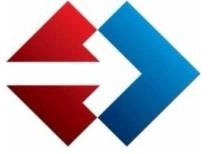 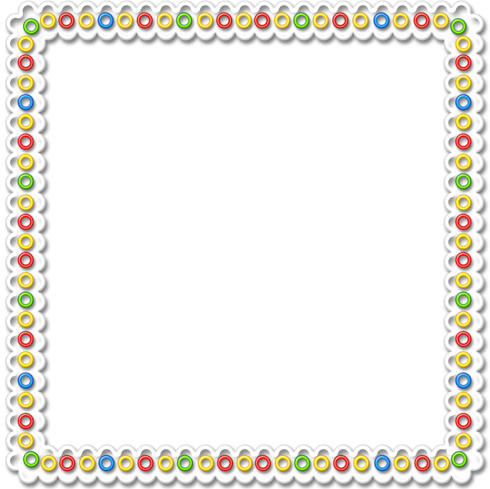 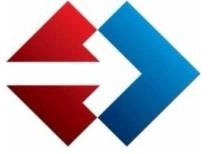 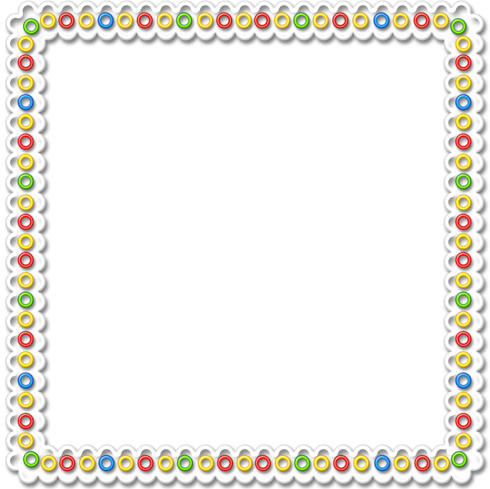 Бастауыш сынып оқушыларының оқу сауаттылығын қалыптастыруФОРМИРОВАНИЕ ЧИТАТЕЛЬСКОЙ ГРАМОТНОСТИУ МЛАДШИХ ШКОЛЬНИКОВРекомендуемые заданияИЗ ОПЫТА РАБОТЫА.Т.Байсалбаева.2022-2023 уч.годВступление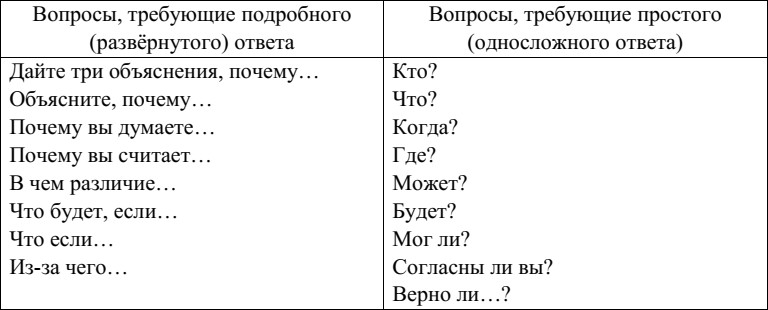 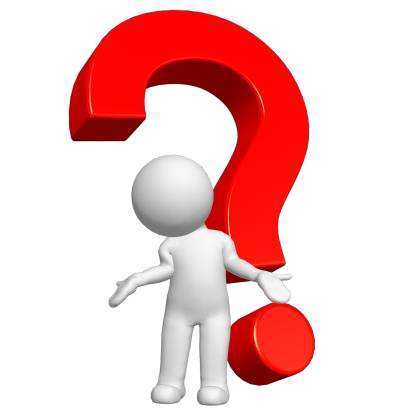 Читательская грамотность в общем смысле определяется какпотребность в читательской деятельности с целью успешной социализации, дальнейшего образования, саморазвития. В процессе формирования читательской грамотности предполагается приобретение и развитие таких умений как готовность к смысловому чтению (восприятию письменных текстов, анализу, оценке, интерпретации и обобщению представленной в них информации), способность извлекать необходимую информацию для ее преобразования в соответствии с учебной деятельностью, ориентироваться с помощью различной текстовой информации в жизненных ситуациях. Эти умения формируются в большей степени во время обучения в начальной школе. В данной брошюре предлагаются задания для развития читательской грамотности у младших школьников.Упражнение 2. «Пол-арбуза».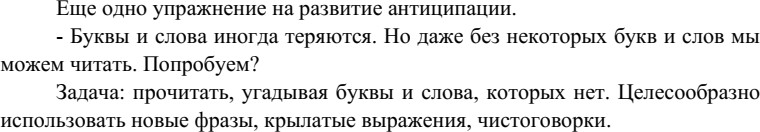 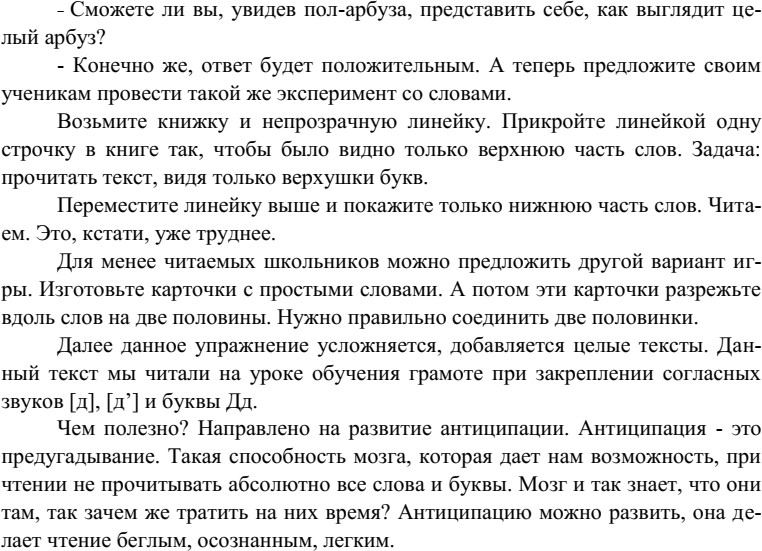 Упражнение 3. «Потерянные буквы».2Упражнение 4. «Глаз - алмаз».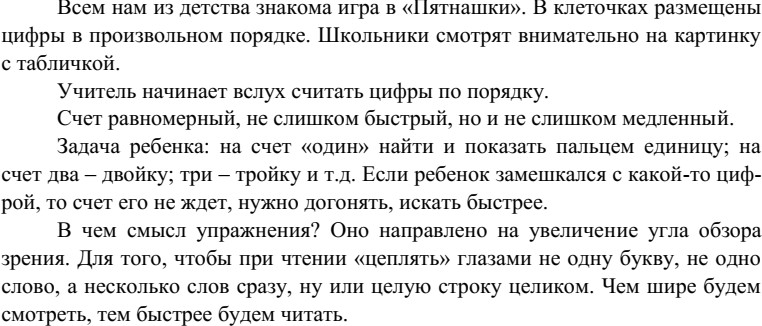 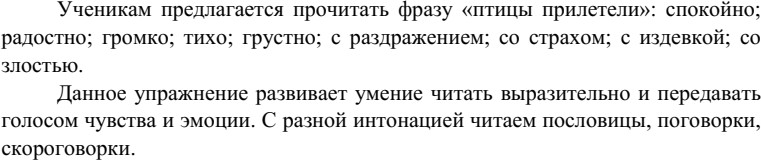 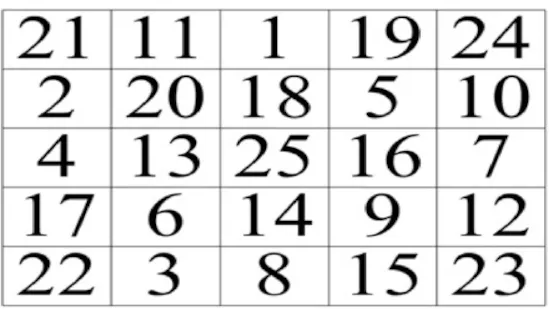 Упражнение 5. «Птицы прилетели».3Упражнение 6. «Бешенная книга».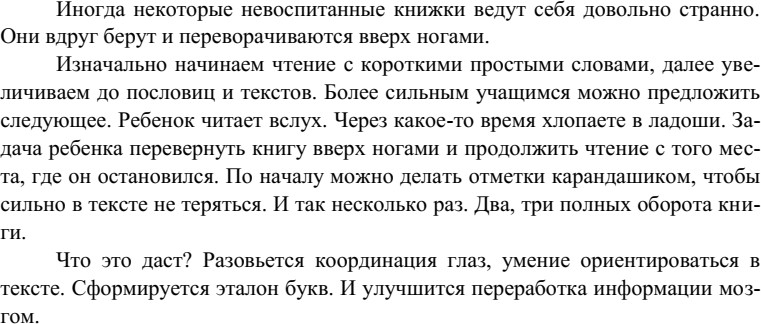 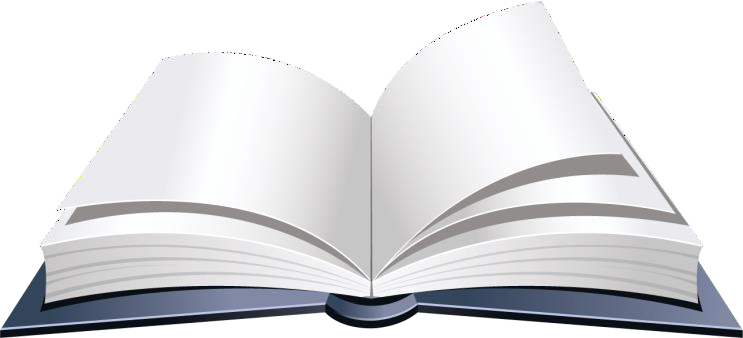 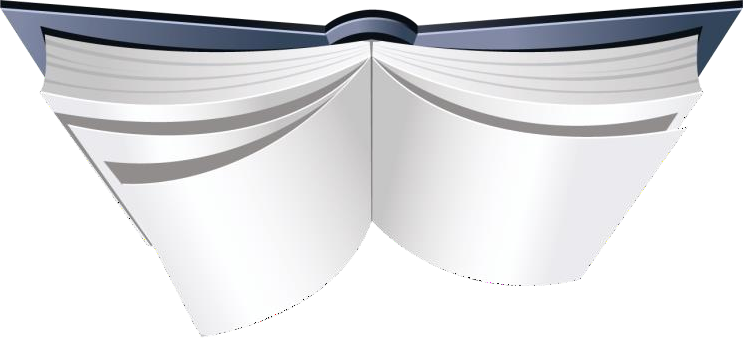 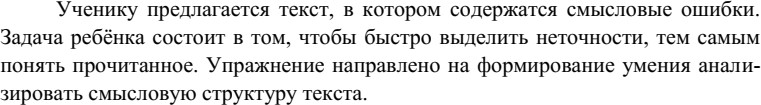 А	БУпражнение 7. «Путаница».4Упражнение 8. «Написание эссе».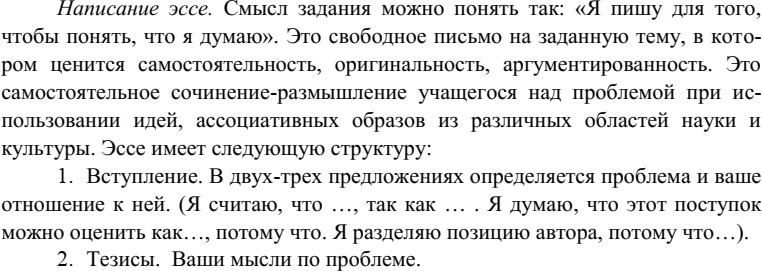 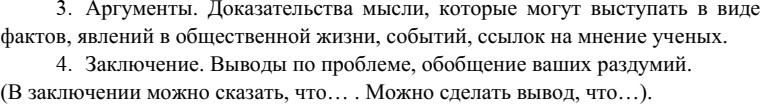 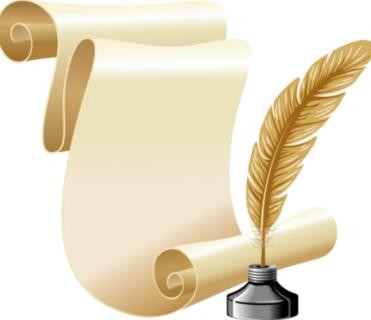 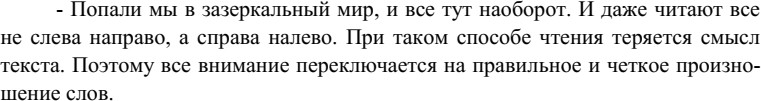 Упражнение 9. «Зазеркалье».5Упражнение 10. «Шерлок».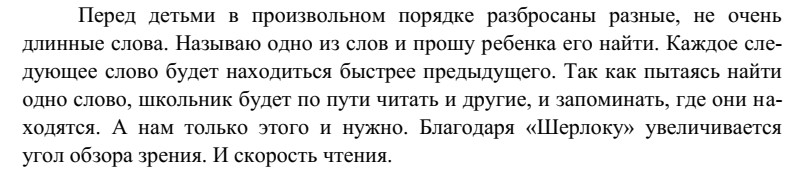 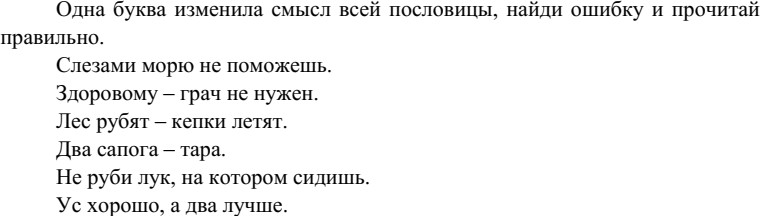 Упражнение 11. «Лови ошибку».6Упражнение 12. « Потерянные буквы».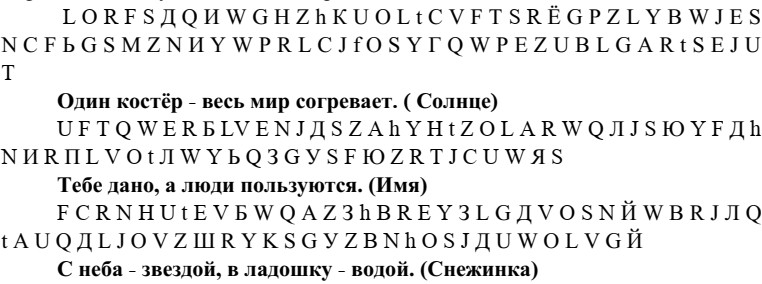 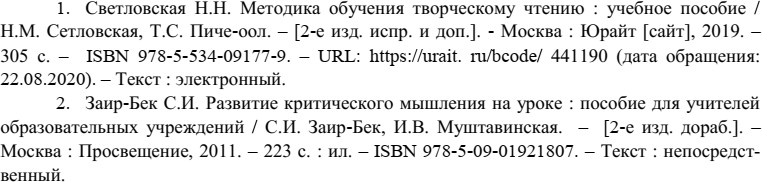 Если отбросить буквы, которых нет в русском алфавите,то получится загадка. Прочитайте и отгадайте загадки.ЛИТЕРАТУРА7